Cancellation Form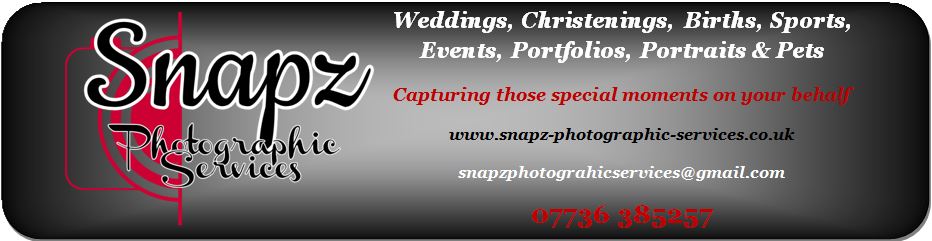 This contract shall acknowledge The Client(s) detailed below and Snapz Photographic Services mutual agreement to cancel and terminate the Photographic Session - date listed below, without further recourse or legal obligation by either party. The original contract is hereby terminated and deemed null and void as of the date below.The Client(s) further understands that cancelling the session for whatever reason the booking fee of £40 is non-refundable. It will be considered as liquidated damages to the Photographer, if the session is cancelled with less than 24 hours notice the full session fee is retained to cover the loss of bookings for that date, this is enforceable even if this contract hasn't been signed, purchasing the session is entering into a contract of sale.Please complete the two boxes below signifying the date that you, The Client(s), are cancelling and enter the reason for the cancellation.If you want to cancel your contract with Snapz Photographic Services then this must be done in writing within 14 days of agreeing to the terms and conditions in the booking contract.If the contract is cancelled in the last 24 hours prior to the session date none of the balance shall be refunded and the full amount remains with the photographer.***If you arrive 30 minutes or more late for your session your session will be cancelled and the session fee will be retained. If you do not show for your session or cancel with less than 24 hours notice the session is cancelled with no refund ***Date of Original Session:Reason for Cancellation:To confirm your cancellation of your Photographic Session please tick the box ' I AGREE' below:Client One : I AgreeClient Two : I AgreeThe Photographer: I AgreePlease Print and Sign your full name below:Client One:Client Two:The Photographer: